ADOBE products access: Step-by-step instructionsHow to log in to create a TBAISD Adobe IDClick the Start Menu -> Adobe Creative Cloud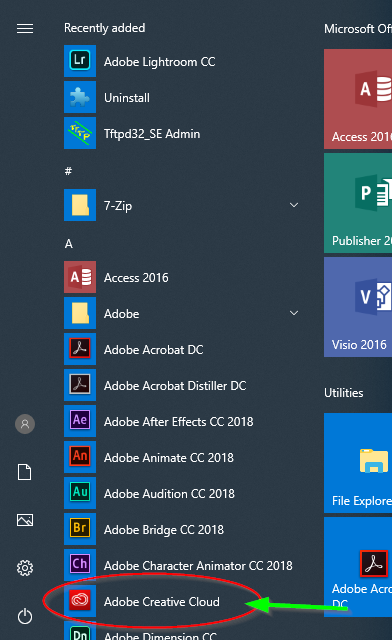 A dialog box similar to the one below will open. click on the ‘Sign in with an Enterprise ID’ hyperlink
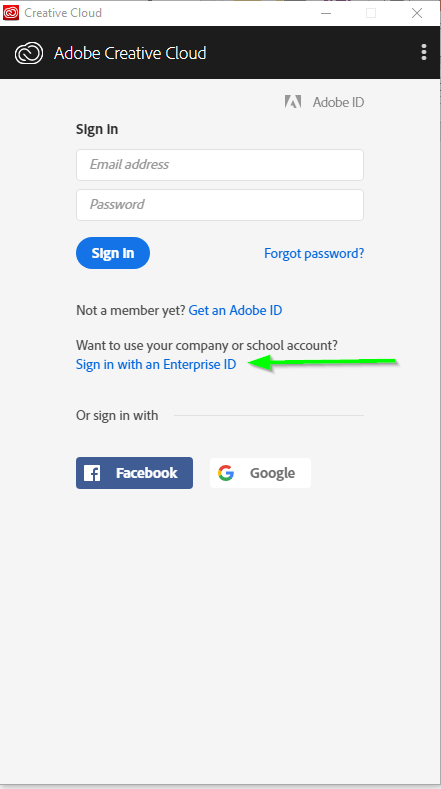 Enter your email address first. You will be prompted to enter your password later.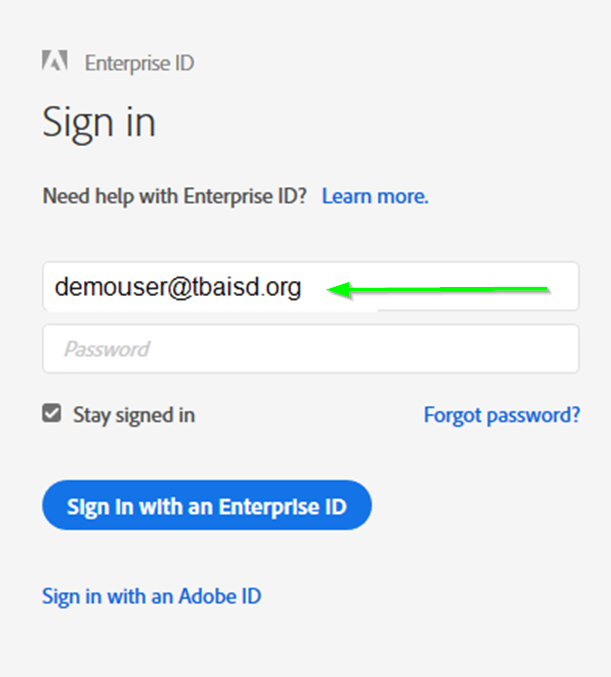 Please select “Enterprise ID” option and select the TBAISD account.
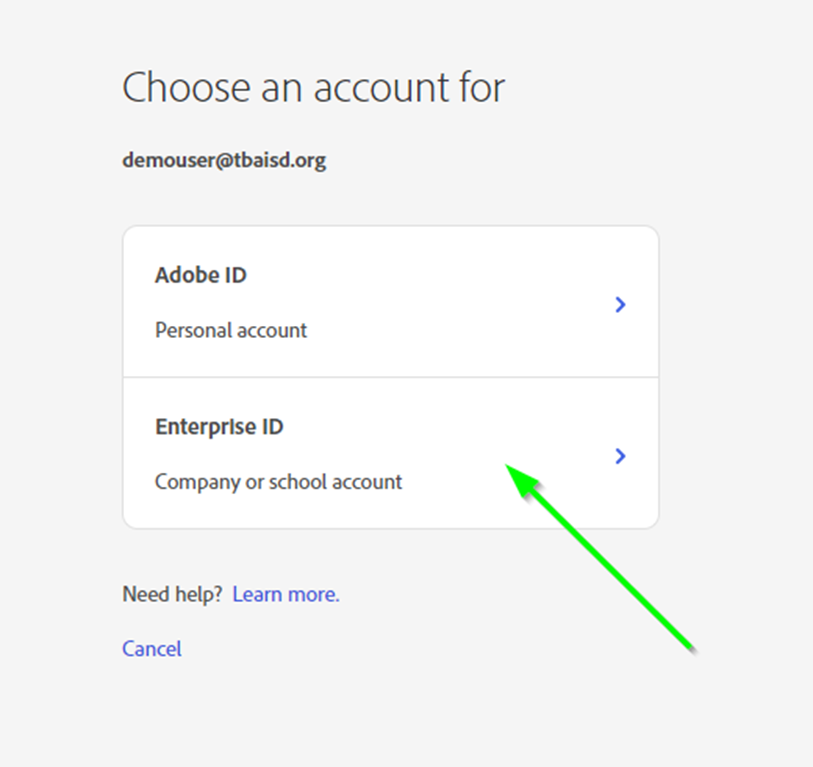 When the TBAISD dialog box pops up, enter your email address and password and click ‘OK’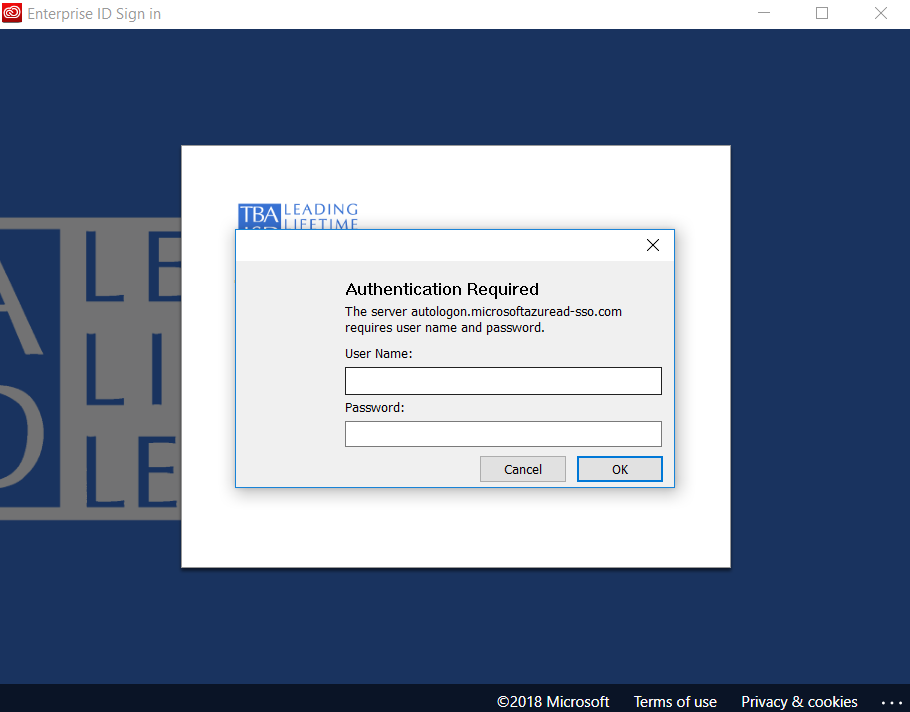 Enter your email address again in the new browser window and click ‘Next’
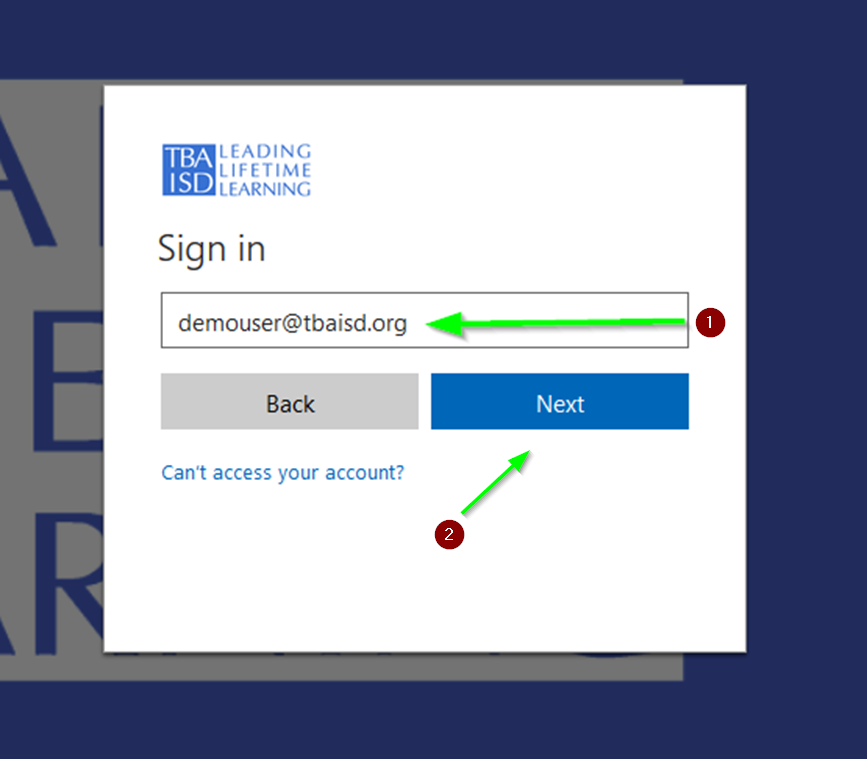 Enter your password in the next window and click ‘Sign in’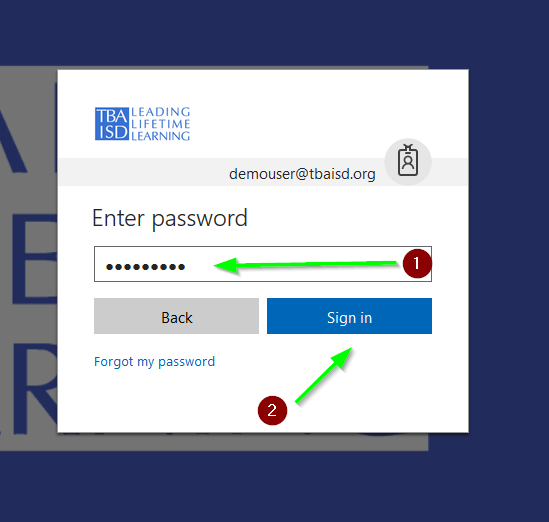 If using a secure computer (not a public one), select ‘Don’t show this again’ and click ‘Yes’
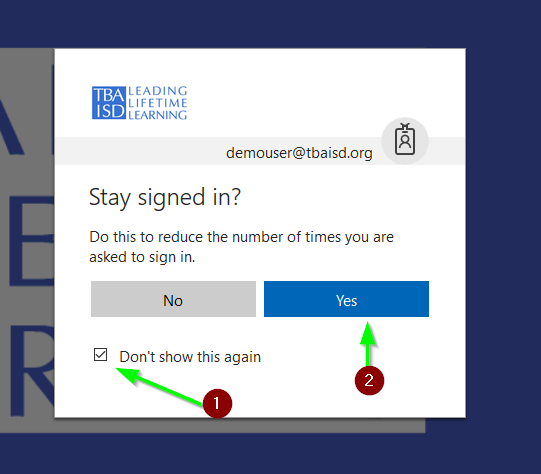 Optional software updates may be installed.  Please be patient.When complete, a welcome screen should appear and the Adobe products will be accessible.Each user can only be logged into Adobe on two computers at a time.  An alert will prompt that the limit has been reached.   Choose one of the following two options to continue.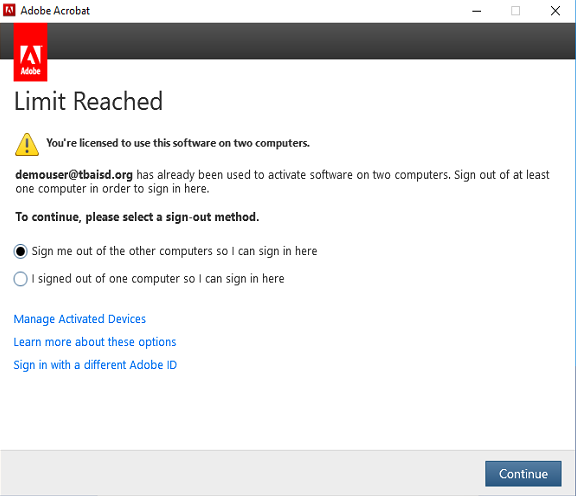 Please contact TBAISD Tech Services if further assistance is needed. Thank you.